Исполнительный лист  —  это вид исполнительного документа. Выдается на основании решений, приговоров и иных судебных актов, подлежащих исполнению. В исполнительном листе приводится резолютивная часть решения, указывается наименование и адрес суда, его выдавшего, номер дела, 
по которому выдан лист, дата вынесения решения и дата 
его вступления в законную силу (или указание на немедленное исполнение), дата выдачи самого листа, сведения о должнике 
и взыскателе (для граждан — фамилия, имя, отчество, место жительства или место пребывания, для должника также — год 
и место рождения, место работы (если оно известно).По каждому решению обычно выдается один исполнительный лист. Если исполнение производится 
в различных местах, суд может выдать несколько исполнительных листов. Взыскатель, пропустивший срок предъявления исполнительного листа к исполнению, вправе обратиться с заявлением о восстановлении пропущенного срока 
в суд. Документ действителен к исполнению 3 года, но есть особые случаи, определенные законодательством, когда срок действия приостанавливается и вновь может быть продолжен. Постановлением Правительства РФ от 31.07.2008 г. № 579 утверждены единые формы бланков исполнительных листов (отдельно — для Верховного и Высшего Арбитражного Судов РФ, отдельно — для иных федеральных арбитражных судов 
и судов общей юрисдикции). Новые бланки вводятся в действие 
с февраля 2009 г., должны быть изготовлены на специальной бумаге с водяными знаками, а также с иными видами защиты согласно критериям отнесения товаров к категории защищённой от подделок полиграфической продукции, снабжены изображением Государственного герба РФ и указанием на номер и серию. При этом ранее выданные исполнительные листы сохраняют свою юридическую силу и обмену на новые 
не подлежат. 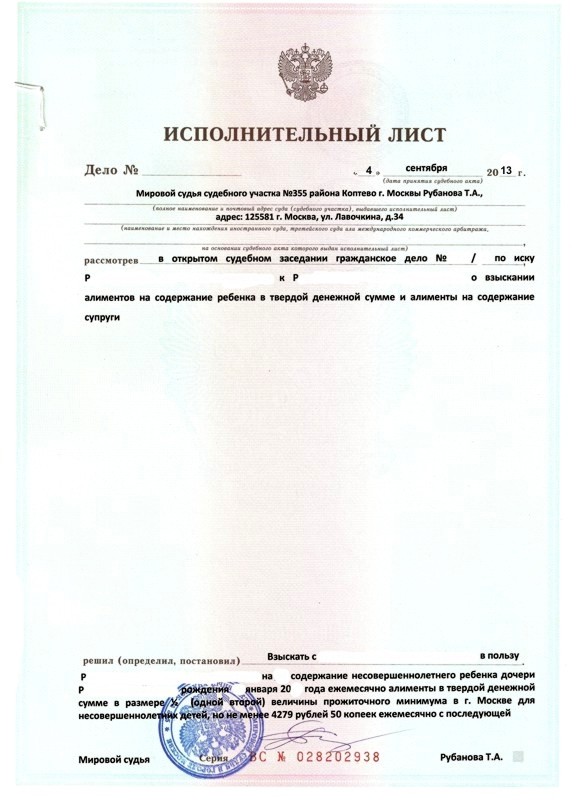 